Deskripsi SingkatKuliah ini bertujuan untuk meningkatkan wawasan dan pemahaman tentang relasi desain produk dengan kebutuhan manusia, terutama kebutuhan akan sarana transportasi yang mempertimbangkan pengembangan konsep dan kebutuhan manusia dan kondisi masyarakat serta lingkungan sekitarnya.Unsur Capaian PembelajaranMahasiswa memahami aspek pembuatan konsep sebagai salah satu elemen penting dalam mendesain suatu sarana transportasi.- Mahasiswa mengetahui tipe-tipe sarana transportasi baik dalam segi komponen serta pergerakannya.- Mahasiswa memahami kebutuhan manusia akan transportasi.- Mahasiswa memahami teori dan cara pembuatan sarana transportasi.- Mahasiswa mengaplikasikan hasil desain dengan pertimbangan metodologi desain yang menghasilkan output produk atau konsep sarana transportasi.- Mahasiswa memahami produk sarana transportasi yang menitik beratkan kebutuhan sebagai tugas final dalam perkuliahan Desain Sarana TransportasiKomponen PenilaianIde dan gagasan dalam membuat sebuah produk yang meliputi struktur dan konstruksi, peralatan mekanik,  rangkaian dan prinsip mekanisme dalam sebuah produk sarana transportasiProses dan hasil rancangan rekayasa produk dalam bentuk model 3DKesesuain fungsi dan operasional hasil rancangan desain produk Kriteria PenilaianMenghasilkan Ide rancangan produk (30%)Kompleksitas rancangan produk (50%)Rancangan produk dapat direalisasikan (70%)Rancangan produk dapat berfungsi penuh (100%)Daftar ReferensiJones, Christopher J. (1972). Design Methods : seeds of human futures. Wiley-interscience. London-England.Greenwood, Douglas. 1986. Product Engineering Design Manual. Mc Graw Hill. UKPahl & Beitz. 1984. Engineering Design. The Design Council. UKPugh, Stuart. 1991. Total Design Integrated Methods for Successful Product Engineering. Addison-Wesley Pub. Ltd. UKTahkokallio, Paivi (ed.). 1995. Design-Pleasure or Responsibility? The University of Art and Design-Helsinki (UIAH) PressRENCANA PEMBELAJARAN SEMESTER (RPS)DESKRIPSI TUGAS RUBRIK PENILAIAN(Keterangan: format umum adalah yang di bawah ini, namun Prodi dapat membuat format tersendiri, sesuai dengan penilaian yang akan dibuat. Misalnya untuk penilaian presentasi atau penilaian praktek memiliki rubrik yang berbeda, jadi bisa lebih dari 1 rubrik untuk setiap mata kuliah)PENUTUPRencana Pembelajaran Semester (RPS) ini berlaku mulai tanggal 25 Januari 2015, untuk mahasiswa UPJ Tahun Akademik 2015/2016 dan seterusnya. RPSini dievaluasi secara berkala setiap semester dan akan dilakukan perbaikan jika dalam penerapannya masih diperlukan penyempurnaan.STATUS DOKUMEN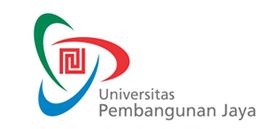 RENCANA PEMBELAJARAN SEMESTERF-0653F-0653RENCANA PEMBELAJARAN SEMESTERIssue/Revisi: A0RENCANA PEMBELAJARAN SEMESTERTanggal Berlaku: 1 Juli 2015RENCANA PEMBELAJARAN SEMESTERUntuk Tahun Akademik: 2015/2016RENCANA PEMBELAJARAN SEMESTERMasa Berlaku: 4 (empat) tahunRENCANA PEMBELAJARAN SEMESTERJml Halaman: Xx halamanMata Kuliah: Desain Sarana Transportasi (Transportation Design)Kode MK: PRD 504Program Studi:Desain ProdukPenyusun:Ismail Alif SiregarSks:3Kelompok Mata Kuliah:MingguKemampuan Akhir yang DiharapkanBahan Kajian(Materi Ajar)Bentuk PembelajaranKriteria/Indikator PenilaianBobot NilaiStandar Kompetensi Profesi 1Mahasiswa mampu menjelaskan dan mengetahui prinsip dasar-dasar sarana transportasiPrinsip dasar psikologi desain Ceramah dan diskusiIdentifikasi ide dasar konsep 20% KKNI-62Mahasiswa mampu membuat rancangan survey desainDasar pembuatan surveyCeramah, diskusi dan praktekMenghasilkan skema survey desain KKNI-63 - 5Mahasiswa mampu mengimplementasikan hasil survey dalam sebuah design briefDasar pembuatan dan implementasi hasil surveyCeramah, diskusi dan praktekMenghasilkan sistim survey30%KKNI-66-7Mahasiswa mampu membuat sketsa kasar desain sebuah produk dengan sistim mekanis terintegrasi Pengenalan sistem sketsa kasar, thumb nail drawingCeramah, diskusi dan praktekMenghasilkan rough sketch20%KKNI-68-10Mahasiswa mampu membuat rekayasa mockup produk dengan sistim mekanis Pengenalan silikon, resin, tools dasarCeramah dan praktekMenghasilkan mockup/model KKNI-611-14Mahasiswa mampu membuat dan mengimplementasikan sistim mekanis pada sebuah prototype fungsional Sistem assembly, pembuatan model/mockup/prototype Ceramah dan praktekMenghasilkan model/mockup skala dalam skala30%KKNI-6Mata Kuliah: Desain Produk 2Kode MK: PRD504Minggu ke:2-7Tugas ke:1Tujuan Tugas:Mahasiswa mampu melakukan identifikasi ide dan pengelompokan sistim mekanis untuk membuat sketsa kasar produkUraian Tugas:Obyek Desain layout sistim mekanis  berdasarkan dari pengelompokan gambar/ide untuk menghasilkan desain sarana transportasi.Yang Harus Dikerjakan dan Batasan-BatasanMemilih dan menetapkan jenis sistim mekanis, membuat layout gambar, menerapkannya di produk dan menggambar tersebut di kertas A3 atau menggunakan PPT Metode/Cara Kerja/Acuan yang DigunakanPraktek dan eksperimenDekripsi Luaran Tugas yang DihasilkanMenghasilkan sistim mekanis untuk produk menggunakan gambar yang terpampang di kertas A3 atau di PPTKriteria Penilaian:Menghasilkan Ide rancangan produk dengan sistim mekanis sederhana (30%)Kompleksitas produk dengan sistim mekanis sederhana (50%)Rancangan produk dengan sistim mekanis sederhana dapat direalisasikan (70%)Rancangan produk dengan sistim mekanis sederhana dapat berfungsi penuh (100%)Jenjang/GradeAngka/SkorDeskripsi/Indikator KerjaGagal0 Layout produk dengan sistim mekanis sederhana tidak selesai dan tidak berfungsi 100%Kurang50 Layout produk dengan sistim mekanis sederhana selesai dibuat dan tidak dapat berfungsi 100%Cukup70produk dengan sistim mekanis sederhana selesai dibuat dan dapat berfungsi <100%Baik100produk dengan sistim mekanis sederhana dikerjakan secara presisi, estetik dan berfungsi 100%ProsesPenanggung JawabPenanggung JawabTanggalProsesNamaTandatanganTanggalPerumusanIsmail Alif SiregarDosen Penyusun/PengampuPemeriksaanHari NugrahaKetua ProdiPersetujuanNamaKepala BAP-PMPPenetapanNamaDirektur Pendidikan, Pembelajaran dan KemahasiswaanPengendalianRini Pramono, M.Si.Staff Senior BAP-PMP / Document Controller